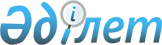 "2019-2021 жылдарға арналған облыстық бюджет туралы" Қызылорда облыстық мәслихатының 2018 жылғы 12 желтоқсандағы № 271 шешіміне өзгерістер енгізу туралы"
					
			Мерзімі біткен
			
			
		
					Қызылорда облыстық мәслихатының 2019 жылғы 18 маусымдағы № 323 шешімі. Қызылорда облысының Әділет департаментінде 2019 жылғы 19 маусымда № 6828 болып тіркелді. Мерзімі біткендіктен қолданыс тоқтатылды
      "Қазақстан Республикасының Бюджет кодексі" Қазақстан Республикасының 2008 жылғы 4 желтоқсандағы кодексінің 106-бабының 4-тармағына, "Қазақстан Республикасындағы жергілікті мемлекеттік басқару және өзін-өзі басқару туралы" Қазақстан Республикасының 2001 жылғы 23 қаңтардағы Заңының 6-бабының 1-тармағының 1) тармақшасына сәйкес Қызылорда облыстық мәслихаты ШЕШІМ ҚАБЫЛДАДЫ:
      1. "2019-2021 жылдарға арналған облыстық бюджет туралы" Қызылорда облыстық мәслихатының 2018 жылғы 12 желтоқсандағы № 271 шешіміне (нормативтік құқықтық актілерді мемлекеттік тіркеу тізілімінде 6563 нөмірімен тіркелген, 2018 жылғы 27 желтоқсанда Қазақстан Республикасының нормативтік құқықтық актілерінің эталондық бақылау банкінде жарияланған) мынадай өзгерістер енгізілсін:
      1-тармақ жаңа редакцияда жазылсын:
      "1. 2019-2021 жылдарға арналған облыстық бюджет тиісінше 1, 2 және 3-қосымшаларға сәйкес, оның ішінде 2019 жылға мынадай көлемдерде бекітілсін:
      1) кірістер – 239 404 098,1 мың теңге, оның ішінде:
      салықтық түсімдер – 18 310 387,2 мың теңге;
      салықтық емес түсімдер – 2 778 271,5 мың теңге;
      негізгі капиталды сатудан түсетін түсімдер – 8 500,0 мың теңге;
      трансферттер түсімі – 218 306 939,4 мың теңге;
      2) шығындар – 236 052 322,8 мың теңге;
      3) таза бюджеттік кредиттеу – 9 838 187,9 мың теңге;
      бюджеттік кредиттер – 12 794 752,0 мың теңге;
      бюджеттік кредиттерді өтеу – 2 956 564,1 мың теңге;
      4) қаржы активтерімен операциялар бойынша сальдо – 3 445 409,0 мың теңге;
      қаржы активтерін сатып алу – 3 445 409,0 мың теңге;
      мемлекеттің қаржы активтерін сатудан түсетін түсімдер – 0;
      5) бюджет тапшылығы (профициті) – -9 931 821,6 мың теңге;
      6) бюджет тапшылығын қаржыландыру (профицитін пайдалану) – 9 931 821,6 мың теңге.
      аталған шешімнің 1-қосымшасы осы шешімнің қосымшасына сәйкес жаңа редакцияда жазылсын.
      2. Осы шешім 2019 жылғы 1 қаңтардан бастап қолданысқа енгізіледі және ресми жариялауға жатады. 2019 жылға арналған облыстық бюджет
					© 2012. Қазақстан Республикасы Әділет министрлігінің «Қазақстан Республикасының Заңнама және құқықтық ақпарат институты» ШЖҚ РМК
				
      Қызылорда облыстық мәслихатыныңкезектен тыс 32-сессиясының төрағасы

Н. Әмитов

      Қызылорда облыстықмәслихатының хатшысы 

Н. Байқадамов
Қызылорда облыстық мәслихатының 2019 жылғы "18" маусымдағы 32-сессиясының № 323 шешіміне қосымшаҚызылорда облыстық мәслихатының 2018 жылғы "12" желтоқсандағы 25-сессиясының № 271 шешіміне 1-қосымша
Санаты 
Санаты 
Санаты 
Санаты 
Сомасы, 
мың теңге
Сыныбы 
Сыныбы 
Сыныбы 
Сомасы, 
мың теңге
Iшкi сыныбы 
Iшкi сыныбы 
Сомасы, 
мың теңге
Атауы 
Сомасы, 
мың теңге
1. Кірістер
239 404 098,1
1
Салықтық түсімдер
18 310 387,2
01
Табыс салығы
4 720 601,0
2
Жеке табыс салығы
4 720 601,0
03
Әлеуметтiк салық
4 449 631,0
1
Әлеуметтік салық
4 449 631,0
05
Тауарларға, жұмыстарға және қызметтерге салынатын ішкі салықтар
9 140 155,2
3
Табиғи және басқа да ресурстарды пайдаланғаны үшiн түсетiн түсiмдер
9 101 546,6
4
Кәсiпкерлiк және кәсiби қызметтi жүргiзгенi үшiн алынатын алымдар
38 608,6
2
Салықтық емес түсiмдер
2 778 271,5
01
Мемлекеттік меншіктен түсетін кірістер
88 047,7
1
Мемлекеттік кәсіпорындардың таза кірісі бөлігінің түсімдері
9 556,7
5
Мемлекет меншігіндегі мүлікті жалға беруден түсетін кірістер
34 000,0
7
Мемлекеттік бюджеттен берілген кредиттер бойынша сыйақылар
44 491,0
04
Мемлекеттік бюджеттен қаржыландырылатын, сондай-ақ Қазақстан Республикасы Ұлттық Банкінің бюджетінен (шығыстар сметасынан) қамтылатын және қаржыландырылатын мемлекеттік мекемелер салатын айыппұлдар, өсімпұлдар, санкциялар, өндіріп алулар
609 986,3
1
Мұнай секторы ұйымдарынан түсетін түсімдерді қоспағанда, мемлекеттік бюджеттен қаржыландырылатын, сондай-ақ Қазақстан Республикасы Ұлттық Банкінің бюджетінен (шығыстар сметасынан) қамтылатын және қаржыландырылатын мемлекеттік мекемелер салатын айыппұлдар, өсімпұлдар, санкциялар, өндіріп алулар
609 986,3
06
Басқа да салықтық емес түсiмдер
2 080 237,5
1
Басқа да салықтық емес түсiмдер
2 080 237,5
3
Негізгі капиталды сатудан түсетін түсімдер
8 500,0
01
Мемлекеттік мекемелерге бекітілген мемлекеттік мүлікті сату
8 500,0
1
Мемлекеттік мекемелерге бекітілген мемлекеттік мүлікті сату
8 500,0
4
Трансферттердің түсімдері
218 306 939,4
01
Төмен тұрған мемлекеттiк басқару органдарынан трансферттер
3 864 957,4
2
Аудандық (қалалық) бюджеттерден трансферттер
3 864 957,4
02
Мемлекеттiк басқарудың жоғары тұрған органдарынан түсетiн трансферттер
214 441 982,0
1
Республикалық бюджеттен түсетiн трансферттер
214 441 982,0
Функционалдық топ
Функционалдық топ
Функционалдық топ
Функционалдық топ
Бюджеттік бағдарламалардың әкімшісі
Бюджеттік бағдарламалардың әкімшісі
Бюджеттік бағдарламалардың әкімшісі
Бағдарлама
Бағдарлама
Атауы
2. Шығындар 
236 052 322,8
01
Жалпы сипаттағы мемлекеттiк қызметтер 
5 237 201,9
110
Облыс мәслихатының аппараты
63 695,0
001
Облыс мәслихатының қызметін қамтамасыз ету жөніндегі қызметтер
63 695,0
120
Облыс әкімінің аппараты
1 998 960,0
001
Облыс әкімінің қызметін қамтамасыз ету жөніндегі қызметтер
1 618 389,0
007
Ведомстволық бағыныстағы мемлекеттік мекемелер мен ұйымдардың күрделі шығыстары
233 671,0
009
Аудандық маңызы бар қалалардың, ауылдардың, кенттердің, ауылдық округтердің әкімдерін сайлауды қамтамасыз ету және өткізу
19 021,0
013
Облыс Қазақстан халқы Ассамблеясының қызметін қамтамасыз ету
127 879,0
257
Облыстың қаржы басқармасы
1 921 521,0
001
Жергілікті бюджетті атқару және коммуналдық меншікті басқару саласындағы мемлекеттік саясатты іске асыру жөніндегі қызметтер
115 129,0
009
Жекешелендіру, коммуналдық меншікті басқару, жекешелендіруден кейінгі қызмет және осыған байланысты дауларды реттеу
1 140,0
113
Жергілікті бюджеттерден берілетін ағымдағы нысаналы трансферттер 
1 805 252,0
258
Облыстың экономика және бюджеттік жоспарлау басқармасы
370 531,0
001
Экономикалық саясатты, мемлекеттік жоспарлау жүйесін қалыптастыру мен дамыту саласындағы мемлекеттік саясатты іске асыру жөніндегі қызметтер
168 906,0
061
Бюджеттік инвестициялар және мемлекеттік-жекешелік әріптестік, оның ішінде концессия мәселелері жөніндегі құжаттаманы сараптау және бағалау
160 970,0
113
Жергілікті бюджеттерден берілетін ағымдағы нысаналы трансферттер 
40 655,0
263
Облыстың ішкі саясат басқармасы
164 482,0
078
Өңірде діни ахуалды зерделеу және талдау
164 482,0
282
Облыстың тексеру комиссиясы
233 017,0
001
Облыстың тексеру комиссиясының қызметін қамтамасыз ету жөніндегі қызметтер 
207 837,0
003
Мемлекеттік органның күрделі шығыстары
25 180,0
288
Облыстың құрылыс, сәулет және қала құрылысы басқармасы
10 774,6
061
Мемлекеттік органдардың объектілерін дамыту
10 774,6
289
Облыстың кәсіпкерлік және туризм басқармасы
351 070,3
001
Жергілікті деңгейде кәсіпкерлік пен туризмді дамыту саласындағы мемлекеттік саясатты іске асыру жөніндегі қызметтер
129 070,3
002
Ақпараттық жүйелер құру
222 000,0
718
Облыстың мемлекеттік сатып алу басқармасы
63 120,0
001
Жергілікті деңгейде мемлекеттік сатып алуды басқару саласындағы мемлекеттік саясатты іске асыру жөніндегі қызметтер 
63 120,0
730
Қазақстан Республикасы Президентінің "Байқоныр" кешеніндегі арнаулы өкілінің қызметін қамтамасыз ету басқармасы
60 031,0
001
Қазақстан Республикасы Президентінің "Байқоныр" кешеніндегі арнаулы өкілінің қызметін қамтамасыз ету жөніндегі қызметтер
53 127,0
004
Мемлекеттік органның күрделі шығыстары
6 904,0
02
Қорғаныс
1 370 406,1
296
Облыстың жұмылдыру дайындығы басқармасы
1 370 406,1
001
Жергілікті деңгейде жұмылдыру дайындығы саласындағы мемлекеттік саясатты іске асыру жөніндегі қызметтер
65 585,0
003
Жалпыға бірдей әскери міндетті атқару шеңберіндегі іс-шаралар
42 743,0
005
Облыстық ауқымдағы жұмылдыру дайындығы және жұмылдыру
87 022,0
007
Аумақтық қорғанысты дайындау және облыстық ауқымдағы аумақтық қорғанысы
189 113,0
009
Мемлекеттік органның күрделі шығыстары
13 321,5
014
Облыстық ауқымдағы төтенше жағдайлардың алдын алу және жою
972 621,6
03
Қоғамдық тәртіп, қауіпсіздік, құқықтық, сот, қылмыстық-атқару қызметі
6 992 812,5
252
Облыстық бюджеттен қаржыландырылатын атқарушы ішкі істер органы
6 396 087,5
001
Облыс аумағында қоғамдық тәртіпті және қауіпсіздікті сақтауды қамтамасыз ету саласындағы мемлекеттік саясатты іске асыру жөніндегі қызметтер
5 510 121,8
003
Қоғамдық тәртіпті қорғауға қатысатын азаматтарды көтермелеу 
2 917,0
006
Мемлекеттік органның күрделі шығыстары
883 048,7
288
Облыстың құрылыс, сәулет және қала құрылысы басқармасы
596 725,0
053
Қоғамдық тәртіп және қауіпсіздік объектілерін салу
596 725,0
04
Бiлiм беру
29 834 815,3
120
Облыс әкімінің аппараты
32 751,0
019
Сайлау процесіне қатысушыларды оқыту
32 751,0
253
Облыстың денсаулық сақтау басқармасы
632 673,0
003
Кадрлардың біліктілігін арттыру және оларды қайта даярлау
121 289,0
043
Техникалық және кәсіптік, орта білімнен кейінгі білім беру ұйымдарында мамандар даярлау
486 645,0
057
Жоғары, жоғары оқу орнынан кейінгі білімі бар мамандар даярлау және білім алушыларға әлеуметтік қолдау көрсету
24 739,0
261
Облыстың білім басқармасы
22 746 001,6
001
Жергілікті деңгейде білім беру саласындағы мемлекеттік саясатты іске асыру жөніндегі қызметтер
218 026,0
003
Арнайы білім беретін оқу бағдарламалары бойынша жалпы білім беру
1 229 905,0
004
Облыстық мемлекеттік білім беру мекемелерінде білім беру жүйесін ақпараттандыру
11 987,0
005
Облыстық мемлекеттік білім беру мекемелер үшін оқулықтар мен оқу-әдiстемелiк кешендерді сатып алу және жеткізу
16 669,2
006
Мамандандырылған білім беру ұйымдарында дарынды балаларға жалпы білім беру
934 992,0
007
Облыстық ауқымда мектеп олимпиадаларын, мектептен тыс іс-шараларды және конкурстар өткізу
543 756,4
012
Дамуында проблемалары бар балалар мен жасөспірімдердің оңалту және әлеуметтік бейімдеу
325 201,0
019
Облыстық мемлекеттік білім беру мекемелеріне жұмыстағы жоғары көрсеткіштері үшін гранттар беру
17 091,0
024
Техникалық және кәсіптік білім беру ұйымдарында мамандар даярлау
3 450 348,0
025
Орта білімнен кейінгі білім беру ұйымдарында мамандар даярлау
2 756 853,0
027
Мектепке дейінгі білім беру ұйымдарында мемлекеттік білім беру тапсырыстарын іске асыруға аудандардың (облыстық маңызы бар қалалардың) бюджеттеріне берілетін ағымдағы нысаналы трансферттер
1 542 800,0
029
Әдістемелік жұмыс
141 353,0
052
Нәтижелі жұмыспен қамтуды және жаппай кәсіпкерлікті дамытудың 2017 – 2021 жылдарға арналған "Еңбек" мемлекеттік бағдарламасы шеңберінде кадрлардың біліктілігін арттыру, даярлау және қайта даярлау"
1 669 303,0
053
Аудандардың (облыстық маңызы бар қалалардың) бюджеттеріне орта білім беру ұйымдарын жан басына шаққандағы қаржыландыруды сынақтан өткізуге берілетін ағымдағы нысаналы трансферттер
117 044,0
067
Ведомстволық бағыныстағы мемлекеттік мекемелер мен ұйымдардың күрделі шығыстары
455 394,0
078
Аудандар (облыстық маңызы бар қалалар) бюджеттеріне бастауыш, негізгі және жалпы орта білім беру ұйымдарының мұғалімдері мен педагог-психологтарының еңбегіне ақы төлеуді ұлғайтуға берілетін ағымдағы нысаналы трансферттер
7 135 231,0
113
Жергілікті бюджеттерден берілетін ағымдағы нысаналы трансферттер
2 180 048,0
285
Облыстың дене шынықтыру және спорт басқармасы
3 825 310,8
006
Балалар мен жасөспірімдерге спорт бойынша қосымша білім беру
3 368 136,8
007
Мамандандырылған бiлiм беру ұйымдарында спорттағы дарынды балаларға жалпы бiлiм беру
457 174,0
288
Облыстың құрылыс, сәулет және қала құрылысы басқармасы
2 598 078,9
011
Мектепке дейiнгi тәрбие және оқыту объектілерін салу және реконструкциялау
147 275,2
012
Бастауыш, негізгі орта және жалпы орта білім беру объектілерін салу және реконструкциялау
2 095 055,4
069
Қосымша білім беру объектілерін салу және реконструкциялау
328 390,0
099
Техникалық және кәсіптік, орта білімнен кейінгі білім беру объектілерін салу және реконструкциялау
27 358,3
05
Денсаулық сақтау
11 204 461,2
253
Облыстың денсаулық сақтау басқармасы
6 486 155,1
001
Жергілікті деңгейде денсаулық сақтау саласындағы мемлекеттік саясатты іске асыру жөніндегі қызметтер
201 829,7
006
Ана мен баланы қорғау жөніндегі көрсетілетін қызметтер
181 454,0
007
Салауатты өмір салтын насихаттау
194 971,0
008
Қазақстан Республикасында ЖИТС-тің алдын алу және оған қарсы күрес жөніндегі іс-шараларды іске асыру
158 871,0
016
Азаматтарды елді мекеннен тыс жерлерде емделу үшін тегін және жеңілдетілген жол жүрумен қамтамасыз ету
49 307,0
018
Денсаулық сақтау саласындағы ақпараттық талдамалық қызметтер
24 856,0
027
Халыққа иммундық профилактика жүргізу үшін вакциналарды және басқа медициналық иммундық биологиялық препараттарды орталықтандырылған сатып алу және сақтау
1 796 889,0
029
Облыстық арнайы медициналық жабдықтау базалары
37 331,0
033
Медициналық денсаулық сақтау ұйымдарының күрделі шығыстары
3 099 081,0
039
Республикалық бюджет қаражаты есебінен көрсетілетін көмекті қоспағанда ауылдық денсаулық сақтау субъектілерінің амбулаториялық-емханалық қызметтерді және медициналық қызметтерді көрсетуі және Сall-орталықтардың қызмет көрсетуі
378 938,4
041
Облыстардың жергілікті өкілдік органдарының шешімі бойынша тегін медициналық көмектің кепілдендірілген көлемін қосымша қамтамасыз ету
362 492,0
042
Медициналық ұйымның сот шешімі негізінде жүзеге асырылатын жыныстық құмарлықты төмендетуге арналған іс-шараларды жүргізу
135,0
288
Облыстың құрылыс, сәулет және қала құрылысы басқармасы
4 718 306,1
038
Деңсаулық сақтау объектілерін салу және реконструкциялау
4 718 306,1
06
Әлеуметтiк көмек және әлеуметтiк қамсыздандыру
16 807 978,1
256
Облыстың жұмыспен қамтуды үйлестіру және әлеуметтік бағдарламалар басқармасы
16 472 857,7
001
Жергілікті деңгейде жұмыспен қамтуды қамтамасыз ету және халық үшін әлеуметтік бағдарламаларды іске асыру саласында мемлекеттік саясатты іске асыру жөніндегі қызметтер
122 035,3
002
Жалпы үлгідегі медициналық-әлеуметтік мекемелерде (ұйымдарда), арнаулы әлеуметтік қызметтер көрсету орталықтарында, әлеуметтік қызмет көрсету орталықтарында қарттар мен мүгедектерге арнаулы әлеуметтік қызметтер көрсету
319 247,0
003
Мүгедектерге әлеуметтік қолдау
937 320,0
007
Мемлекеттік органның күрделі шығыстары
5 565,0
013
Психоневрологиялық медициналық-әлеуметтік мекемелерде (ұйымдарда), арнаулы әлеуметтік қызметтер көрсету орталықтарында, әлеуметтік қызмет көрсету орталықтарында психоневрологиялық аурулармен ауыратын мүгедектер үшін арнаулы әлеуметтік қызметтер көрсету
912 248,1
014
Оңалту орталықтарында қарттарға, мүгедектерге, оның ішінде мүгедек балаларға арнаулы әлеуметтік қызметтер көрсету 
486 860,8
015
Балалар психоневрологиялық медициналық-әлеуметтік мекемелерінде (ұйымдарда), арнаулы әлеуметтік қызметтер көрсету орталықтарында, әлеуметтік қызмет көрсету орталықтарында психоневрологиялық патологиялары бар мүгедек балалар үшін арнаулы әлеуметтік қызметтер көрсету
402 565,0
018
Үкіметтік емес ұйымдарда мемлекеттік әлеуметтік тапсырысты орналастыру
271 065,5
019
Нәтижелі жұмыспен қамтуды және жаппай кәсіпкерлікті дамытудың 2017 – 2021 жылдарға арналған "Еңбек" мемлекеттік бағдарламасы шеңберінде еңбек нарығын дамытуға бағытталған, ағымдағы іс-шараларды іске асыру"
3 499,0
037
Аудандық (облыстық маңызы бар қалалардың) бюджеттеріне Нәтижелі жұмыспен қамтуды және жаппай кәсіпкерлікті дамытудың 2017 – 2021 жылдарға арналған "Еңбек" мемлекеттік бағдарламасы шеңберінде еңбек нарығын дамытуға бағытталған іс-шараларды іске асыруға берілетін ағымдағы нысаналы трансферттер"
2 773 188,0
045
Аудандық (облыстық маңызы бар қалалардың) бюджеттеріне Қазақстан Республикасында мүгедектердің құқықтарын қамтамасыз ету және өмір сүру сапасын жақсартуға берілетін ағымдағы нысаналы трансферттер
420 386,0
046
Қазақстан Республикасында мүгедектердің құқықтарын қамтамасыз ету және өмір сүру сапасын жақсарту 
8 495,0
049
Аудандық (облыстық маңызы бар қалалардың) бюджеттеріне мемлекеттік атаулы әлеуметтік көмек төлеуге берілетін ағымдағы нысаналы трансферттер
8 388 642,0
053
Кохлеарлық импланттарға дәлдеп сөйлеу процессорларын ауыстыру және келтіру бойынша қызмет көрсету
21 525,0
055
Аудандық (облыстық маңызы бар қалалардың) бюджеттеріне мүгедектерді жұмысқа орналастыру үшін арнайы жұмыс орындарын құруға жұмыс берушінің шығындарын субсидиялауға берілетін ағымдағы нысаналы трансферттер
9 180,0
056
Аудандық (облыстық маңызы бар қалалардың) бюджеттеріне Халықты жұмыспен қамту орталықтарына әлеуметтік жұмыс жөніндегі консультанттар мен ассистенттерді енгізуге берілетін ағымдағы нысаналы трансферттер
87 049,0
067
Ведомстволық бағыныстағы мемлекеттік мекемелер мен ұйымдардың күрделі шығыстары
13 882,0
113
Жергілікті бюджеттерден берілетін ағымдағы нысаналы трансферттер 
1 290 105,0
261
Облыстың білім басқармасы
234 249,0
015
Жетiм балаларды, ата-анасының қамқорлығынсыз қалған балаларды әлеуметтік қамсыздандыру
171 528,0
037
Әлеуметтік сауықтандыру
62 721,0
263
Облыстың ішкі саясат басқармасы
28 113,0
077
Қазақстан Республикасында мүгедектердің құқықтарын қамтамасыз етуге және өмір сүру сапасын жақсарту 
28 113,0
268
Облыстың жолаушылар көлігі және автомобиль жолдары басқармасы
2 082,0
045
Аудандық (облыстық маңызы бар қалалардың) бюджеттеріне Қазақстан Республикасында мүгедектердің құқықтарын қамтамасыз етуге және өмір сүру сапасын жақсарту берілетін ағымдағы нысаналы трансферттер
2 082,0
288
Облыстың құрылыс, сәулет және қала құрылысы басқармасы
1 240,0
039
Әлеуметтік қамтамасыз ету объектілерін салу және реконструкциялау
1 240,0
295
Облыстың еңбек саласындағы бақылау басқармасы
69 436,4
001
Жергілікті деңгейде еңбек қатынастарын реттеу саласында мемлекеттік саясатты іске асыру бойынша қызметтер
69 436,4
07
Тұрғын үй-коммуналдық шаруашылық
23 236 661,2
279
Облыстың энергетика және тұрғын үй-коммуналдық шаруашылық басқармасы
10 831 248,3
001
Жергілікті деңгейде энергетика және тұрғын үй-коммуналдық шаруашылық саласындағы мемлекеттік саясатты іске асыру жөніндегі қызметтер
144 457,9
010
Аудандық (облыстық маңызы бар қалалардың) бюджеттеріне сумен жабдықтау және су бұру жүйелерін дамытуға берілетін нысаналы даму трансферттері
1 916 471,0
030
Аудандық (облыстық маңызы бар қалалардың) бюджеттеріне елді мекендерді сумен жабдықтау және су бұру жүйелерін дамытуға берілетін нысаналы даму трансферттері 
3 298 900,0
032
Ауыз сумен жабдықтаудың баламасыз көздерi болып табылатын сумен жабдықтаудың аса маңызды топтық және жергілікті жүйелерiнен ауыз су беру жөніндегі қызметтердің құнын субсидиялау 
3 605 687,0
038
Коммуналдық шаруашылығын дамыту
322 928,5
113
Жергілікті бюджеттерден берілетін ағымдағы нысаналы трансферттер
193 000,0
114
Жергілікті бюджеттерден берілетін нысаналы даму трансферттері 
1 349 803,9
288
Облыстың құрылыс, сәулет және қала құрылысы басқармасы
12 405 412,9
014
Аудандық (облыстық маңызы бар қалалардың) бюджеттеріне коммуналдық тұрғын үй қорының тұрғын үйін салуға және (немесе) реконструкциялауға берілетін нысаналы даму трансферттері
5 478 299,7
030
Коммуналдық шаруашылықты дамыту
709 152,2
033
Аудандық (облыстық маңызы бар қалалардың) бюджеттеріне сумен жабдықтау және су бұру жүйелерін дамытуға берілетін нысаналы даму трансферттері
785 839,0
034
Аудандық (облыстық маңызы бар қалалардың) бюджеттеріне инженерлік-коммуникациялық инфрақұрылымды дамытуға және (немесе) жайластыруға берілетін нысаналы даму трансферттері
3 718 209,0
097
Аудандардың (облыстық маңызы бар қалалардың) бюджеттеріне аз қамтылған көп балалы отбасыларға коммуналдық тұрғын үй қорының тұрғын үйін сатып алуға берілетін ағымдағы нысаналы трансферттер
1 713 913,0
08
Мәдениет, спорт, туризм және ақпараттық кеңістiк
11 974 737,8
263
Облыстың ішкі саясат басқармасы
1 094 473,7
001
Жергілікті деңгейде мемлекеттік ішкі саясатты іске асыру жөніндегі қызметтер
237 494,7
007
Мемлекеттік ақпараттық саясат жүргізу жөніндегі қызметтер
782 211,0
010
Мемлекеттік тілді және Қазақстан халқының басқа да тілдерін дамыту
72 948,0
032
Ведомстволық бағыныстағы мемлекеттік мекемелер мен ұйымдардың күрделі шығыстары
1 820,0
273
Облыстың мәдениет, архивтер және құжаттама басқармасы
2 339 873,2
001
Жергiлiктi деңгейде мәдениет және архив ісін басқару саласындағы мемлекеттік саясатты іске асыру жөніндегі қызметтер
77 440,0
005
Мәдени-демалыс жұмысын қолдау
288 423,0
007
Тарихи-мәдени мұраны сақтауды және оған қолжетімділікті қамтамасыз ету
615 359,0
008
Театр және музыка өнерін қолдау
757 507,0
009
Облыстық кiтапханалардың жұмыс iстеуiн қамтамасыз ету
210 903,0
010
Архив қорының сақталуын қамтамасыз ету
276 747,2
032
Ведомстволық бағыныстағы мемлекеттік мекемелер мен ұйымдардың күрделі шығыстары
77 190,0
113
Жергілікті бюджеттерден берілетін ағымдағы нысаналы трансферттер
36 304,0
283
Облыстың жастар саясаты мәселелерi жөніндегі басқармасы
416 904,5
001
Жергілікті деңгейде жастар саясатын іске асыру жөніндегі қызметтер
25 516,0
005
Жастар саясаты саласында іс-шараларды іске асыру
284 066,5
032
Ведомстволық бағыныстағы мемлекеттік мекемелер мен ұйымдардың күрделі шығыстары
15 482,0
113
Жергілікті бюджеттерден берілетін ағымдағы нысаналы трансферттер
91 840,0
285
Облыстың дене шынықтыру және спорт басқармасы
5 876 620,8
001
Жергіліктті деңгейде дене шынықтыру және спорт саласында мемлекеттік саясатты іске асыру жөніндегі қызметтер
314 789,0
002
Облыстық деңгейде спорт жарыстарын өткізу
181 694,2
003
Әр түрлі спорт түрлері бойынша облыстың құрама командаларының мүшелерін дайындау және республикалық және халықаралық спорт жарыстарына қатысуы
4 842 213,6
032
Ведомстволық бағыныстағы мемлекеттік мекемелер мен ұйымдардың күрделі шығыстары
316 221,0
113
Жергілікті бюджеттерден берілетін ағымдағы нысаналы трансферттер
209 703,0
114
Жергілікті бюджеттерден берілетін нысаналы даму трансферттері 
12 000,0
288
Облыстың құрылыс, сәулет және қала құрылысы басқармасы
1 376 296,6
024
Cпорт объектілерін дамыту
653 680,1
027
Мәдениет объектілерін дамыту
722 616,5
289
Облыстың кәсіпкерлік және туризм басқармасы
4 180,0
010
Туристік қызметті реттеу
4 180,0
743
Облыстың цифрлық технологиялар басқармасы 
866 389,0
001
Жергілікті деңгейде ақпараттандыру, мемлекеттік қызметтер көрсету, жобалық басқару жөніндегі мемлекеттік саясатты іске асыру жөніндегі қызметтер
43 590,0
003
Мемлекеттік органның күрделі шығыстары
2 500,0
008
"Ақпараттық технологиялар орталығы" мемлекеттік мекемесінің қызметін қамтамасыз ету
591 737,0
032
Ведомстволық бағыныстағы мемлекеттік мекемелер мен ұйымдардың күрделі шығыстары
228 562,0
09
Отын-энергетика кешенi және жер қойнауын пайдалану
9 715 399,9
279
Облыстың энергетика және тұрғын үй-коммуналдық шаруашылық басқармасы
5 456 132,9
007
Жылу-энергетикалық жүйені дамыту
627 607,0
050
Жылыту маусымын іркіліссіз өткізу үшін энергия өндіруші ұйымдардың отын сатып алуға шығындарын субсидиялау
52 805,6
070
Аудандық (облыстық маңызы бар қалалардың) бюджеттеріне газ тасымалдау жүйесін дамытуға берілетін нысаналы даму трансферттері
165 919,0
071
Газ тасымалдау жүйесін дамыту 
4 544 059,3
081
Елді мекендерді шаруашылық-ауыз сумен жабдықтау үшін жерасты суларына іздестіру-барлау жұмыстарын ұйымдастыру және жүргізу
65 742,0
288
Облыстың құрылыс, сәулет және қала құрылысы басқармасы
4 259 267,0
019
Аудандық (облыстық маңызы бар қалалардың) бюджеттеріне жылу-энергетикалық жүйесін дамытуға берілетін нысаналы даму трансферттері
4 259 267,0
10
Ауыл, су, орман, балық шаруашылығы, ерекше қорғалатын табиғи аумақтар, қоршаған ортаны және жануарлар дүниесін қорғау, жер қатынастары
15 419 498,6
251
Облыстың жер қатынастары басқармасы
47 058,0
001
Облыс аумағында жер қатынастарын реттеу саласындағы мемлекеттік саясатты іске асыру жөніндегі қызметтер 
47 058,0
254
Облыстың табиғи ресурстар және табиғат пайдалануды реттеу басқармасы
2 298 104,5
001
Жергілікті деңгейде қоршаған ортаны қорғау саласындағы мемлекеттік саясатты іске асыру жөніндегі қызметтер
97 265,0
002
Су қорғау аймақтары мен су объектiлерi белдеулерiн белгiлеу
14 080,0
003
Коммуналдық меншіктегі су шаруашылығы құрылыстарының жұмыс істеуін қамтамасыз ету
35 863,0
004
Ерекше авариялы су шаруашылығы құрылыстары мен гидромелиорациялық жүйелердi қалпына келтiру
114 685,8
005
Ормандарды сақтау, қорғау, молайту және орман өсiру
970 877,0
006
Жануарлар дүниесін қорғау 
1 347,0
008
Қоршаған ортаны қорғау бойынша іс-шаралар 
449 912,0
013
Мемлекеттік органның күрделі шығыстары
22 865,0
022
Қоршаған ортаны қорғау объектілерін дамыту
21 134,0
032
Ведомстволық бағыныстағы мемлекеттік мекемелер мен ұйымдардың күрделі шығыстары
32 321,0
113
Жергілікті бюджеттерден берілетін ағымдағы нысаналы трансферттер 
501 021,7
114
Жергілікті бюджеттерден берілетін нысаналы даму трансферттері 
36 733,0
255
Облыстың ауыл шаруашылығы басқармасы
12 748 424,0
001
Жергілікте деңгейде ауыл шаруашылығы саласындағы мемлекеттік саясатты іске асыру жөніндегі қызметтер
150 749,0
002
Тұқым шаруашылығын қолдау
442 355,0
003
Мемлекеттік органның күрделі шығыстары
12 367,0
014
Ауыл шаруашылығы таурларын өндірушілерге су жеткізу бойынша көрсетілетін қызметтердің құнын субсидиялау
435 857,0
018
Пестицидтерді (улы химикаттарды) залалсыздандыру
2 114,0
019
Инновациялық тәжірибені тарату және енгізу жөніндегі қызметтер
116 284,0
020
Басым дақылдарды өндіруді субсидиялау арқылы өсімдік шаруашылығы өнімінің шығымдылығы мен сапасын арттыруды және көктемгі егіс пен егін жинау жұмыстарын жүргізуге қажетті жанар-жағармай материалдары мен басқа да тауар-материалдық құндылықтардың құнын арзандатуды субсидиялау
1 361 823,0
029
Ауыл шаруашылық дақылдарының зиянды организмдеріне қарсы күрес жөніндегі іс- шаралар
91 034,0
034
Тауарлық балық өсіру өнімділігі мен сапасын арттыруды субсидиялау
4 200,0
041
Ауыл шаруашылығы тауарын өндірушілерге өсімдіктерді қорғау мақсатында ауыл шаруашылығы дақылдарын өңдеуге арналған гербицидтердің, биоагенттердің (энтомофагтардың) және биопрепараттардың құнын арзандату
524 973,0
045
Тұқымдық және көшет отырғызылатын материалдың сорттық және себу сапаларын анықтау 
32 734,0
046
Тракторларды, олардың тіркемелерін, өздігінен жүретін ауыл шаруашылығы, мелиоративтік және жол-құрылыс машиналары мен тетіктерін мемлекеттік есепке алуға және тіркеу
397,0
047
Тыңайтқыштар (органикалықтарды қоспағанда) құнын субсидиялау
1 804 235,0
050
Инвестициялар салынған жағдайда агроөнеркәсіптік кешен субъектісі көтерген шығыстардың бөліктерін өтеу
2 358 800,0
051
Агроөнеркәсіптік кешен субъектілерінің қарыздарын кепілдендіру мен сақтандыру шеңберінде субсидиялау
108 457,0
053
Мал шаруашылығы өнімдерінің өнімділігін және сапасын арттыруды, асыл тұқымды мал шаруашылығын дамытуды субсидиялау 
2 457 300,0
054
Агроөнеркәсіптік кешен саласындағы дайындаушы ұйымдарға есептелген қосылған құн салығы шегінде бюджетке төленген қосылған құн салығының сомасын субсидиялау 
15 233,0
056
Ауыл шаруашылығы малын, техниканы және технологиялық жабдықты сатып алуға кредит беру, сондай-ақ лизинг кезінде сыйақы мөлшерлемесін субсидиялау
2 576 683,0
059
Ауыл шаруашылығы кооперативтерінің тексеру одақтарының ауыл шаруашылығы кооперативтерінің ішкі аудитін жүргізуге арналған шығындарын субсидиялау
18 762,0
060
Нәтижелі жұмыспен қамтуды және жаппай кәсіпкерлікті дамытудың 2017 – 2021 жылдарға арналған "Еңбек" мемлекеттік бағдарламасы шеңберінде микрокредиттерді ішінара кепілдендіру"
184 957,0
061
Нәтижелі жұмыспен қамтуды және жаппай кәсіпкерлікті дамытудың 2017 – 2021 жылдарға арналған "Еңбек" мемлекеттік бағдарламасы шеңберінде микроқаржы ұйымдарының операциялық шығындарын субсидиялау"
28 574,0
113
Жергілікті бюджеттерден берілетін ағымдағы нысаналы трансферттер 
20 536,0
719
Облыстың ветеринария басқармасы
251 221,0
001
Жергілікті деңгейде ветеринария саласындағы мемлекеттік саясатты іске асыру жөніндегі қызметтер 
42 546,0
028
Уақытша сақтау пунктына ветеринариялық препараттарды тасымалдау бойынша қызметтер 
3 310,0
030
Жануарлардың энзоотиялық ауруларының профилактикасы мен диагностикасына арналған ветеринариялық препараттарды, олардың профилактикасы мен диагностикасы жөніндегі қызметтерді орталықтандырып сатып алу, оларды сақтауды және аудандардың (облыстық маңызы бар қалалардың) жергілікті атқарушы органдарына тасымалдауды (жеткізуді) ұйымдастыру
205 365,0
725
Облыстың жердiң пайдаланылуы мен қорғалуын бақылау басқармасы
74 691,1
001
Жергілікті деңгейде жердiң пайдаланылуы мен қорғалуын бақылау саласындағы мемлекеттік саясатты іске асыру жөніндегі қызметтер
74 691,1
11
Өнеркәсіп, сәулет, қала құрылысы және құрылыс қызметі
3 116 674,9
288
Облыстың құрылыс, сәулет және қала құрылысы басқармасы
3 035 172,4
001
Жергілікті деңгейде құрылыс, сәулет және қала құрылысы саласындағы мемлекеттік саясатты іске асыру жөніндегі қызметтер
123 462,9
004
Қала құрылысын дамытудың кешенді схемаларын және елді мекендердің бас жоспарларын әзірлеу
5 000,0
113
Жергілікті бюджеттерден берілетін ағымдағы нысаналы трансферттер 
1 820 112,0
114
Жергілікті бюджеттерден берілетін нысаналы даму трансферттері
1 086 597,5
724
Облыстың мемлекеттік сәулет-құрылыс бақылауы басқармасы
81 502,5
001
Жергілікті деңгейде мемлекеттік сәулет-құрылыс бақылау саласындағы мемлекеттік саясатты іске асыру жөніндегі қызметтер
81 502,5
12
Көлiк және коммуникация
11 882 920,5
268
Облыстың жолаушылар көлігі және автомобиль жолдары басқармасы
11 882 920,5
001
Жергілікті деңгейде көлік және коммуникация саласындағы мемлекеттік саясатты іске асыру жөніндегі қызметтер
81 722,3
002
Көлік инфрақұрылымын дамыту
3 317 046,0
003
Автомобиль жолдарының жұмыс істеуін қамтамасыз ету
153 143,0
005
Әлеуметтiк маңызы бар ауданаралық (қалааралық) қатынастар бойынша жолаушылар тасымалын субсидиялау
177 230,0
007
Аудандық (облыстық маңызы бар қалалар) бюджеттеріне көлік инфрақұрылымын дамытуға берілетін нысаналы даму трансферттері
459 456,0
025
Облыстық автомобиль жолдарын және елді-мекендердің көшелерін күрделі және орташа жөндеу
1 297 362,5
027
Аудандық (облыстық маңызы бар қалалардың) бюджеттеріне көлiк инфрақұрылымының басым жобаларын қаржыландыруға берiлетiн ағымдағы нысаналы трансферттер
3 142 934,0
028
Көлiк инфрақұрылымының басым жобаларын іске асыру
510 642,0
113
Жергілікті бюджеттерден берілетін ағымдағы нысаналы трансферттер 
2 743 384,7
13
Басқалар
19 246 020,3
253
Облыстың денсаулық сақтау басқармасы
784 138,0
058
058 "Ауыл-Ел бесігі" жобасы шеңберінде ауылдық елді мекендердегі әлеуметтік және инженерлік инфрақұрылым бойынша іс-шараларды іске асыру
36 763,0
096
Мемлекеттік-жекешелік әріптестік жобалар бойынша мемлекеттік міндеттемелерді орындау
747 375,0
254
Облыстың табиғи ресурстар және табиғат пайдалануды реттеу басқармасы
391 657,0
096
Мемлекеттік-жекешелік әріптестік жобалар бойынша мемлекеттік міндеттемелерді орындау
391 657,0
256
Облыстың жұмыспен қамтуды үйлестіру және әлеуметтік бағдарламалар басқармасы
134 522,0
096
Мемлекеттік-жекешелік әріптестік жобалар бойынша мемлекеттік міндеттемелерді орындау
134 522,0
257
Облыстың қаржы басқармасы
12 249 092,0
012
Облыстық жергілікті атқарушы органының резервi
185 675,0
059
Аудандардың (облыстық маңызы бар қалалардың) бюджеттеріне азаматтық қызметшілердің жекелеген санаттарының, мемлекеттік бюджет қаражаты есебінен ұсталатын ұйымдар қызметкерлерінің, қазыналық кәсіпорындар қызметкерлерінің жалақысын көтеруге берілетін ағымдағы нысаналы трансферттер
11 722 154,0
065
Аудандардың (облыстық маңызы бар қалалардың) бюджеттеріне мемлекеттік әкімшілік қызметшілердің жекелеген санаттарының жалақысын көтеруге берілетін ағымдағы нысаналы трансферттер
341 263,0
258
Облыстың экономика және бюджеттік жоспарлау басқармасы
340 660,3
003
Жергілікті бюджеттік инвестициялық жобалардың техникалық-экономикалық негіздемелерін және мемлекеттік-жекешелік әріптестік жобалардың, оның ішінде концессиялық жобалардың конкурстық құжаттамаларын әзірлеу немесе түзету, сондай-ақ қажетті сараптамаларын жүргізу, мемлекеттік-жекешелік әріптестік жобаларды, оның ішінде концессиялық жобаларды консультациялық сүйемелдеу
340 660,3
261
Облыстың білім басқармасы
1 690 469,0
076
076 Аудандардың (облыстық маңызы бар қалалардың) бюджеттеріне "Ауыл-Ел бесігі" жобасы шеңберінде ауылдық елді мекендердегі әлеуметтік және инженерлік инфрақұрылым бойынша іс-шараларды іске асыруға берілетін ағымдағы нысаналы трансферттер
765 436,0
096
Мемлекеттік-жекешелік әріптестік жобалар бойынша мемлекеттік міндеттемелерді орындау
925 033,0
268
Облыстың жолаушылар көлігі және автомобиль жолдары басқармасы
584 603,0
052
Аудандардың (облыстық маңызы бар қалалардың) бюджеттеріне "Ауыл-Ел бесігі" жобасы шеңберінде ауылдық елді мекендердегі әлеуметтік және инженерлік инфрақұрылым бойынша іс-шараларды іске асыруға берілетін ағымдағы нысаналы трансферттер
584 603,0
273
Облыстың мәдениет, архивтер және құжаттама басқармасы
101 166,0
050
Аудандардың (облыстық маңызы бар қалалардың) бюджеттеріне "Ауыл-Ел бесігі" жобасы шеңберінде ауылдық елді мекендердегі әлеуметтік және инженерлік инфрақұрылым бойынша іс-шараларды іске асыруға берілетін ағымдағы нысаналы трансферттер
101 166,0
279
Облыстың энергетика және тұрғын үй-коммуналдық шаруашылық басқармасы
908 771,2
024
"Бизнестің жол картасы 2020" бизнесті қолдау мен дамытудың мемлекеттік бағдарламасы шеңберінде индустриялық инфрақұрылымды дамыту
136 151,2
052
Аудандық (облыстық маңызы бар қалалардың) бюджеттеріне "Бизнестің жол картасы-2020" бизнесті қолдау мен дамытудың мемлекеттік бағдарламасы шеңберінде индустриялық инфрақұрылымды дамытуға берiлетiн нысаналы даму трансферттерi
70 000,0
096
Мемлекеттік-жекешелік әріптестік жобалар бойынша мемлекеттік міндеттемелерді орындау
702 620,0
280
Облыстың индустриалдық-инновациялық даму басқармасы
111 192,0
001
Жергілікті деңгейде индустриялық-инновациялық қызметті дамыту саласындағы мемлекеттік саясатты іске асыру жөніндегі қызметтер
111 192,0
285
Облыстың дене шынықтыру және спорт басқармасы
151 458,0
096
Мемлекеттік-жекешелік әріптестік жобалар бойынша мемлекеттік міндеттемелерді орындау
151 458,0
288
Облыстың құрылыс, сәулет және қала құрылысы басқармасы
655 390,8
051
"Бизнестің жол картасы 2020" бизнесті қолдау мен дамытудың мемлекеттік бағдарламасы шеңберінде индустриялық инфрақұрылымды дамыту
44 720,8
077
Аудандық (облыстық маңызы бар қалалар) бюджеттеріне Өңірлерді дамытудың 2020 жылға дейінгі бағдарламасы шеңберінде инженерлік инфрақұрылымды дамыту үшін берілетін нысаналы даму трансферттері
610 670,0
289
Облыстың кәсіпкерлік және туризм басқармасы
1 142 901,0
005
"Бизнестің жол картасы 2020" бизнесті қолдау мен дамытудың мемлекеттік бағдарламасы шеңберінде жеке кәсіпкерлікті қолдау
10 000,0
006
"Бизнестің жол картасы 2020" бизнесті қолдау мен дамытудың мемлекеттік бағдарламасы шеңберінде кредиттер бойынша пайыздық мөлшерлемелерді субсидиялау
900 619,0
008
Кәсіпкерлік қызметті қолдау
56 282,0
015
"Бизнестің жол картасы 2020" бизнесті қолдау мен дамытудың мемлекеттік бағдарламасы шеңберінде шағын және орта бизнеске кредиттерді ішінара кепілдендіру
119 000,0
027
Нәтижелі жұмыспен қамтуды және жаппай кәсіпкерлікті дамытудың 2017 – 2021 жылдарға арналған "Еңбек" мемлекеттік бағдарламасы шеңберінде микрокредиттерді ішінара кепілдендіру"
36 000,0
082
"Бизнестің жол картасы-2020" бизнесті қолдау мен дамытудың мемлекеттік бағдарламасы шеңберінде жаңа бизнес-идеяларды іске асыру үшін жас кәсіпкерлерге мемлекеттік гранттар беру
21 000,0
14
Борышқа қызмет көрсету
15 378,0
257
Облыстың қаржы басқармасы
15 378,0
004
Жергілікті атқарушы органдардың борышына қызмет көрсету
7 406,0
016
Жергілікті атқарушы органдардың республикалық бюджеттен қарыздар бойынша сыйақылар мен өзге де төлемдерді төлеу бойынша борышына қызмет көрсету
7 972,0
15
Трансферттер
69 997 356,5
257
Облыстың қаржы басқармасы
69 997 356,5
007
Субвенциялар
64 102 962,0
011
Пайдаланылмаған (толық пайдаланылмаған) нысаналы трансферттерді қайтару
112 295,4
017
Нысаналы мақсатқа сай пайдаланылмаған нысаналы трансферттерді қайтару
5 029,1
024
Заңнаманы өзгертуге байланысты жоғары тұрған бюджеттің шығындарын өтеуге төменгі тұрған бюджеттен ағымдағы нысаналы трансферттер 
4 923 711,0
026
Заңнаманың өзгеруіне байланысты жоғары тұрған бюджеттен төмен тұрған бюджеттерге өтемақыға берілетін ағымдағы нысаналы трансферттер
853 359,0
3. Таза бюджеттік кредиттеу
9 838 187,9
Бюджеттік кредиттер
12 794 752,0
07
Тұрғын үй-коммуналдық шаруашылық
7 248 009,0
279
Облыстың энергетика және тұрғын үй-коммуналдық шаруашылық басқармасы
1 649 977,0
048
Жылу, сумен жабдықтау және су бұру жүйелерін реконструкция және құрылыс үшін кредит беру
1 649 977,0
288
Облыстың құрылыс, сәулет және қала құрылысы басқармасы
5 598 032,0
009
Аудандардың (облыстық маңызы бар қалалардың) бюджеттеріне тұрғын үй жобалауға және салуға кредит беру
5 598 032,0
10
Ауыл, су, орман, балық шаруашылығы, ерекше қорғалатын табиғи аумақтар, қоршаған ортаны және жануарлар дүниесін қорғау, жер қатынастары
5 247 253,0
255
Облыстың ауыл шаруашылығы басқармасы
5 247 253,0
025
Мамандарды әлеуметтік қолдау шараларын іске асыру үшін жергілікті атқарушы органдарға берілетін бюджеттік кредиттер
1 905 112,0
037
Нәтижелі жұмыспен қамтуды және жаппай кәсіпкерлікті дамытудың 2017 – 2021 жылдарға арналған "Еңбек" мемлекеттік бағдарламасы шеңберінде кәсіпкерлікті дамытуға жәрдемдесу үшін бюджеттік кредиттер беру"
3 342 141,0
13
Басқалар
299 490,0
289
Облыстың кәсіпкерлік және туризм басқармасы
299 490,0
069
Облыстық орталықтарда, моноқалаларда кәсіпкерлікті дамытуға жәрдемдесуге кредит беру
299 490,0
5
Бюджеттік кредиттерді өтеу
2 956 564,1
01
Бюджеттік кредиттерді өтеу
2 956 564,1
1
Мемлекеттік бюджеттен берілген бюджеттік кредиттерді өтеу
2 926 994,0
2
Бюджеттік кредиттердің сомаларын қайтару
29 570,1
4. Қаржы активтерімен операциялар бойынша сальдо
3 445 409,0
Қаржы активтерін сатып алу
3 445 409,0
13
Басқалар
3 445 409,0
257
Облыстың қаржы басқармасы
2 100 409,0
005
Заңды тұлғалардың жарғылық капиталын қалыптастыру немесе ұлғайту
2 100 409,0
279
Облыстың энергетика және тұрғын үй-коммуналдық шаруашылық басқармасы
395 000,0
065
Заңды тұлғалардың жарғылық капиталын қалыптастыру немесе ұлғайту
395 000,0
268
Облыстың жолаушылар көлігі және автомобиль жолдары басқармасы
100 000,0
065
Заңды тұлғалардың жарғылық капиталын қалыптастыру немесе ұлғайту
100 000,0
289
Облыстың кәсіпкерлік және туризм басқармасы
850 000,0
065
Заңды тұлғалардың жарғылық капиталын қалыптастыру немесе ұлғайту
850 000,0
6
Мемлекеттің қаржы активтерін сатудан түсетін түсімдер
0,0
5. Бюджет тапшылығы (профициті) 
-9 931 821,6
6. Бюджет тапшылығын қаржыландыру (профицитін пайдалану)
9 931 821,6
7
Қарыздар түсімі
12 250 720,0
1
Мемлекеттік эмиссиялық бағалы қағаздар
5 206 155,0
10
Облыстардың, республикалық маңызы бар қалалардың, астананың жергiлiктi атқарушы органдарының мемлекеттік және үкіметтік бағдарламаларды іске асыру шеңберінде тұрғын үй құрылысын қаржыландыру үшін iшкi нарықта айналысқа жiберу үшiн шығаратын мемлекеттiк бағалы қағаздары шығарылымынан түсетін түсімдер
5 206 155,0
2
Қарыз алу келісім-шарттары
7 044 565,0
02
Облыстың, республикалық маңызы бар қаланың, астананың жергілікті атқарушы органы алатын қарыздар
7 044 565,0
16
Қарыздарды өтеу
2 998 323,5
257
Облыстың қаржы басқармасы
2 998 323,5
015
Жергілікті атқарушы органның жоғары тұрған бюджет алдындағы борышын өтеу
2 925 682,0
018
Республикалық бюджеттен бөлінген пайдаланылмаған бюджеттік кредиттерді қайтару
72 641,5
8
Бюджет қаражаттарының пайдаланылатын қалдықтары
679 425,1
01
Бюджет қаражаты қалдықтары
679 425,1